                КАРАР                                                                ПОСТАНОВЛЕНИЕ           02 февраль 2022 й.                        №  5                           02 февраля  2022 г.       Об  отмене постановления № 37 от 30 августа 2020 года «Об утверждении Административного регламента предоставления муниципальной услуги «Предоставление в установленном порядке жилых помещений муниципального жилищного фонда по договорам социального найма» в сельском поселении Лагеревский сельсовет муниципального района Салаватский район Республики Башкортостан»	Согласно экспертного заключения от 18 января 2022 года, НГР RU 03041505202000001, на постановление Администрации сельского поселения Лагеревский сельсовет муниципального района Салаватский район Республики Башкортостан от 30 августа 2020 года №37  «Об утверждении Административного регламента предоставления муниципальной услуги « Предоставление в установленном порядке жилых помещений муниципального жилищного фонда по договорам социального найма» в сельском поселении Лагеревский сельсовет муниципального района Салаватский район Республики Башкортостан», Администрация   сельского  поселения   Лагеревский  сельсовет  муниципального района     Салаватский     район    Республики    Башкортостан,        П О С Т А Н О В Л Я ЕТ: 1.Постановление Администрации сельского поселения Лагеревский сельсовет муниципального района Салаватский район Республики Башкортостан от 30 августа  2020 года № 37 «Об утверждении Административного регламента предоставления муниципальной услуги « Предоставление в установленном порядке жилых помещений муниципального жилищного фонда по договорам социального найма» в сельском поселении Лагеревский сельсовет муниципального района Салаватский район Республики Башкортостан» признать утратившим силу.2. Настоящее   постановление    вступает  в   силу  со  дня   его  подписания   и  подлежит   официальному   опубликованию  (обнародованию).3. Обнародовать настоящее Постановление на информационном стенде в администрации сельского поселения Лагеревский сельсовет по адресу: Республика Башкортостан, Салаватский район, с. Лагерево, ул. Молодежная, д.14 и на  официальном сайте сельского поселения Лагеревский  сельсовет по адресу: http://www.lagerevo.ru.4.Контроль  за  исполнением   настоящего  постановления   оставляю  за  собой.Глава сельского поселения:                                               Р.Р. НизамовБашҡортостан республикаһыСалауат районы муниципаль районыныңЛағыр ауыл  советыауыл  биләмәһе  хакимиәте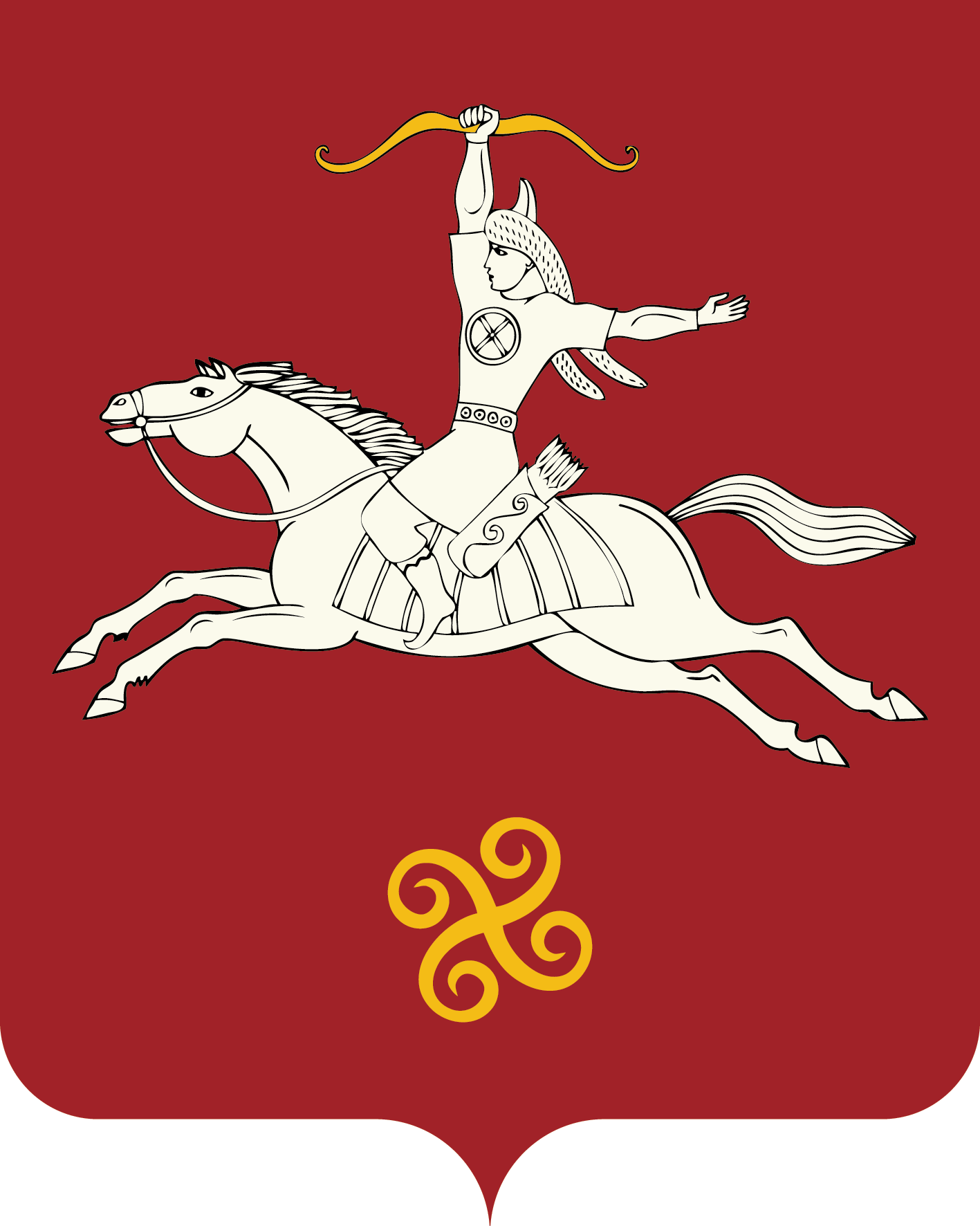 Республика  БашкортостанАдминистрация  сельского поселенияЛагеревский сельсоветмуниципального  района         Салаватский район452497, Лагыр ауылы,Йәштәр урамы, 14 тел. (34777) 2-77-94, 2-77-31452497,с.Лагерево,ул.Молодежная, 14тел. (34777) 2-77-94, 2-77-31